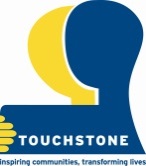 Rotherham Safe Space Referral FormOnce this form is completed, please email to: rotherhamsafespace@touchstonesupport.org.uk Our team will contact the service user during operational hours. Thank you. Date and Time of Referral:Date:Date:Date:Date:Date:Time: Time: Professional’s details:Service:Service:Service:Name:Name:Name:Contact no:Service User/ visitor details:Full Name:Full Name:Full Name:Preferred namePreferred namePreferred namePro-nouns:DOB:Age:Age:Communication difficulties? Communication difficulties? Communication difficulties? Communication difficulties? Communication difficulties? Gender:Sexuality:Sexuality:Sexuality:Sexuality:Relationship status:Relationship status:Relationship status:Address and Postcode:Contact number of visitor:Email of visitor:Diagnosis:Diagnosis:Disability? Disability? Disability? Disability? Disability? Disability? Allergies?Allergies?Carer for anyone?Carer for anyone?Carer for anyone?Carer for anyone?Carer for anyone?Carer for anyone?Any issues or risk factors we need to know about e.g.Use of Alcohol/substancesHealth conditions History of violenceSafeguarding Self-harmKnown to any other services? If yes, which ones?Have a current care plan/crisis plan? If yes, can this be shared?How did the visitor hear about RSS?Next of Kin Name and relationship to service user:Next of Kin contact details (phone / address)Confidentiality explained?Confidentiality explained?Can we contact visitor by post if required?Can we contact visitor by post if required?Can we contact visitor by post if required?Can we contact visitor by post if required?Can we contact visitor by post if required?Can we contact visitor by post if required?Ethnicity Religion:Residency status:NHS NumberGP Name & Surgery:How would the visitor attend RSS? Do they require a taxi?Details of reason for referral & any other relevant information:Have you spoken about the referral to the visitor?If the Rotherham Safe Space wasn’t here who would you have referred them to?“Are they known as a frequent attender?”